ALL ABOARD ATCHISON Match Day Donation FormDONOR NAME(S) 		 PHONE # 	 *EMAIL 	 STREET ADDRESS 	 CITY/ST/ZIP 	AACF publishes donor names on our website. *Please check here if you wish to remain anonymous: 	*Indicate e-mail address above to receive an electronic gift acknowledgment for tax purposes. We do not share e-mail addresses.Please write donation amount on the line next to each fund. Gifts between $25 & $8,333 per agency will be eligible for a match up to a maximum of $5,000 per organization until the $125,000 in match money is depleted.	 AACF - General Fund		 Circle of Art Atchison	 Amberwell Health		 Club for Kids Scholarship Fund	 Amelia Earhart Birthplace Museum		 Delbert “Dub” Ehret Scholarship Fund	 Amelia Earhart Festival Endowment		 First Judicial District CASA Assoc.	 Atchison Amelia Earhart Foundation		 First Presbyterian Church of Atchison	 Atchison Area Economic Development		 Highland Community College Foundation	 Atchison Area United Way		 HOPE Family Therapy Inc	 Atchison Art Association		 Live Well Live Atchison, Inc.	 Atchison Child Care Association		 Mary Lea Johanning Scholarship Foundation	 Atchison Community Education Foundation		 Muscotah Cemetery	 Atchison Community Health Clinic		 Project Atchison	 Atchison County Community Schools Education Foundation		 Project Concern, Inc.	 Atchison County Extension Educational Programs Fund 		 Riverbend Habitat for Humanity	 Atchison County Food Pantry		 Salvation Army Red Shield Center	 Atchison County Historical Society		 Skate High With Hope Joshua Kinsman Foundation	 Atchison County Kansas Genealogy Society		 Sleep In Heavenly Peace (Benedictine College Chapter)	 Atchison Public Library		 Swim Atchison Project	 Atchison Public Library Building Improvement Fund		 The Guidance Center	 Atchison Riverfront	 Atchison Rotary Foundation Fund	 Atchison United Methodist Church - Good News Fund	 Boys & Girls Club of Atchison Fund	 Theatre Atchison/Fox Theatre	 USD 409 Soccer Field Renovation	 Valley Hope Foundation - Atchison Facility ImprovementsSUB-TOTAL (Row 1)	SUB-TOTAL (Row 2)Complete & return at Match Day Happy Hour event on Friday, 8/18 at the Atchison Event Center, 4:00 PM - 6:30 PMMail this form with total payment to P.O. Box 249, Atchison, KS 66002, postmarked on or before 8/20/2023.Visit allaboardatchison.com to complete your transaction between 8/17 at 12:00 AM and 8/20 at 11:59 PM.If you provide an email address, all gifts will receive an electronic gift acknowledgment for tax purposes.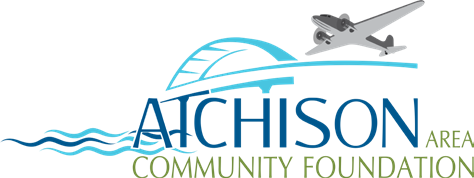 The Atchison Area Community Foundation is an associate of the Greater Manhattan Community Foundation (GMCF).GMCF is a non-profit 501(c)(3) organization - EIN #48-1215574, incorporated in the State of Kansas.